Year 5 Holiday homework – Due Monday 30th October 2023 We have been very impressed with how well your children have settled and are developing in their new classes. One of the best things your child can be doing to maintain this excellent progress is by reading regularly, for a small amount of time each day. As a result, throughout the school we are prioritising the completion of a ‘reading challenge’ over the half-term break. These can be found in their Homework and Reading Journal. In addition, as we move onto our new topic of ‘Earth and Space’, we have a variety of examples of projects below that you may wish to complete. We wish you a relaxing break. Mrs Patankar, Mr Quinn and Mr Ali Year 5 Class Teachers Space – Are we alone?Optional tasks to complete Create an edible solar system/ solar system diorama.Make play dough planets. Create a solar system on a paint stick. Build a space snow globe. Learn about constellations/ cosmos.Build a solar system out of LEGO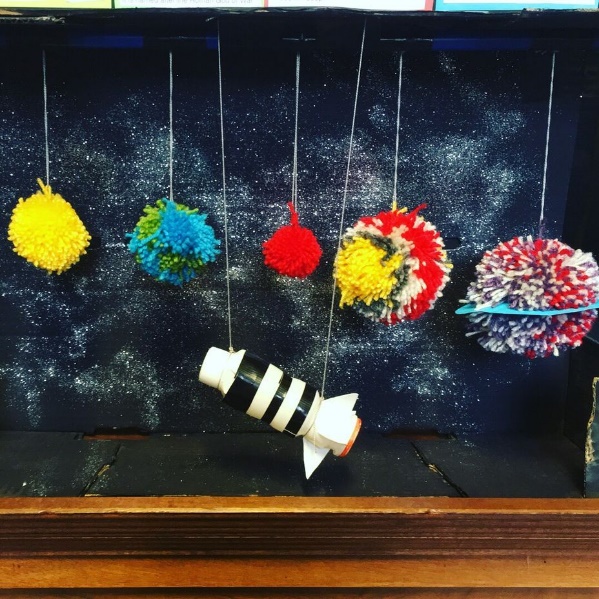 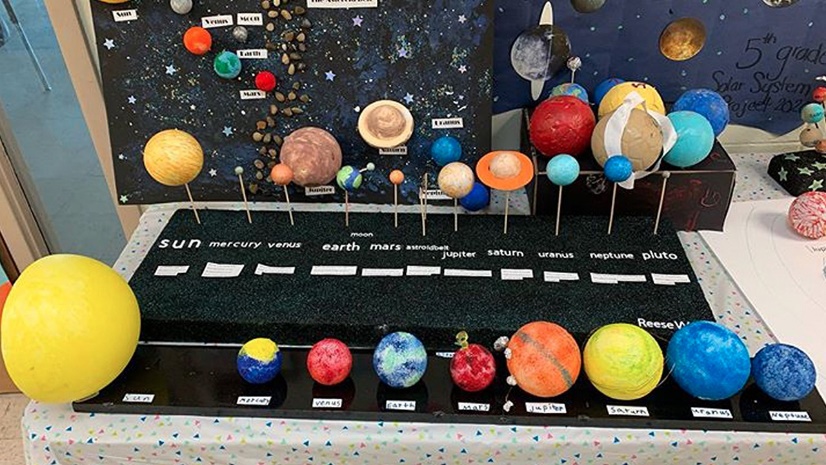 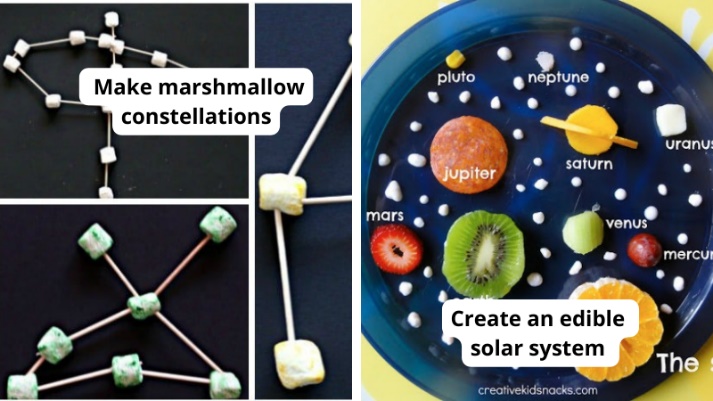 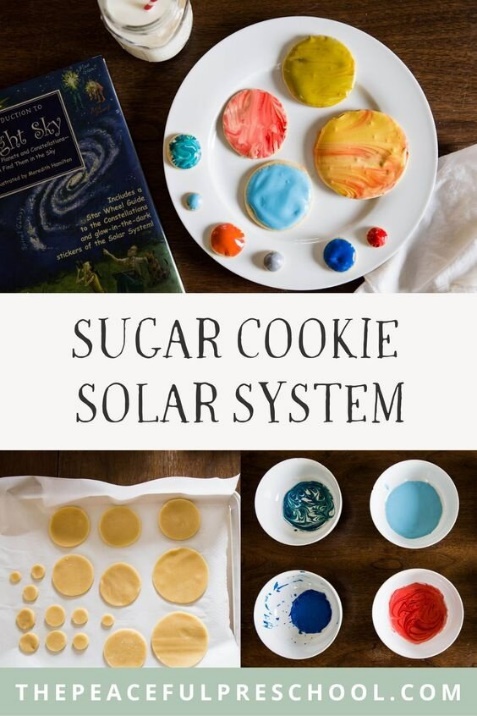 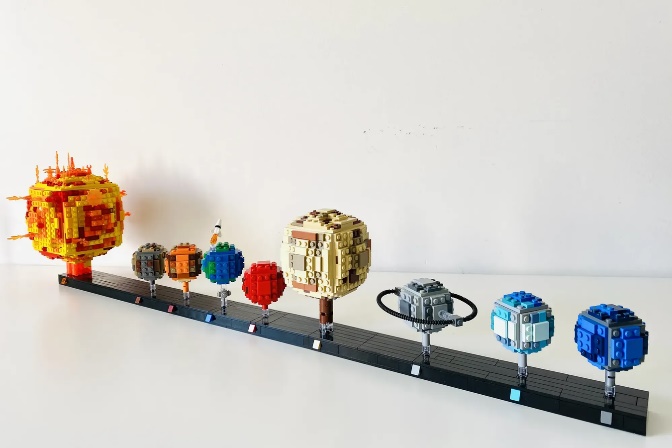 